ПРОЕКТ межевания территории городского округа 
"Город Архангельск" по ул. Старожаровихинской 
площадью 11,5984 гаI. Основная часть проекта межевания территории1. Текстовая часть проекта межевания территории1. Перечень и сведения о площади образуемых земельных участков, 
в том числе возможные способы их образованияВ результате анализа исходной документации выявлено, 
что проектируемые земельные участки, расположенные в границах 
ул. Старожаровихинской в кадастровом квартале 29:22:073006, 29:22:073005, 29:22:073001, формируются на территории, в отношении которой разработан проект планировки Жаровихинского района муниципального образования "Город Архангельск", утвержденный распоряжением мэра города Архангельска от 24.02.2015 № 463р (с изменениями).В границах данной территории предусмотрено размещение новых объектов капитального строительства.Категория земель территории, в границах которой разрабатывается проект межевания территории – земли населенных пунктов.Площадь территории проектирования составляет 11,5984 га. Функциональные зоны согласно генеральному плану муниципального образования "Город Архангельск", утвержденному постановлением министерства строительства и архитектуры Архангельской области от 2 апреля 2020 года № 37-п (с изменениями), в границах которых разрабатывается проект межевания территории: зона застройки индивидуальными жилыми домами;зона транспортной инфраструктуры;многофункциональная общественно-деловая зона.Территориальные зоны согласно правилам землепользования и застройки городского округа "Город Архангельск", утвержденным постановлением министерства строительства и архитектуры Архангельской области 
от 29 сентября 2020 года № 68-п (с изменениями), в границах которых разрабатывается проект межевания территории:зона застройки индивидуальными жилыми домами (кодовое 
обозначение – Ж1);зона транспортной инфраструктуры (кодовое обозначение – Т);многофункциональная общественно-деловая зона (кодовое обозначение – О1).Формирование проектных границ земельных участков выполнено 
в пределах красных линий в соответствии с утвержденным проектом планировки с учетом существующей градостроительной ситуации 
и фактического использования территории, местоположения границ земельных участков, сведения о которых содержатся в Едином государственном реестре недвижимости.Транспортная связь обеспечивается по ул. Старожаровихинской (магистральная улица районного значения).Транспортная и инженерная инфраструктуры территории сформированы.Проектом межевания территории предусмотрено образование земельных участков путем выполнения кадастровых работ:образование земельного участка 29:22:000000:ЗУ1 площадью 16 165 кв. м с видом разрешенного использования "улично-дорожная сеть" (для размещения линейного объекта – улицы Старожаровихинской) из земель, находящихся 
в государственной или муниципальной собственности;образование земельного участка 29:22:073001:ЗУ2 площадью 4 371 кв. м 
с видом разрешенного использования "отдых (рекреация)" из земель, находящихся в государственной или муниципальной собственности;образование земельного участка 29:22:073006:ЗУ3 площадью 1 205 кв. м 
с видом разрешенного использования "благоустройство территории, улично-дорожная сеть" из земель, находящихся в государственной или муниципальной собственности;образование земельного участка 29:22:073006:ЗУ4 площадью 1 614 кв. м 
с видом разрешенного использования "для индивидуального жилищного строительства" из земель, находящихся в государственной или муниципальной собственности;образование земельного участка 29:22:073006:ЗУ5 площадью 1 788 кв. м 
с видом разрешенного использования "для индивидуального жилищного строительства" из земель, находящихся в государственной или муниципальной собственности;образование земельного участка 29:22:073006:ЗУ6 площадью 1 975 кв. м 
с видом разрешенного использования "для индивидуального жилищного строительства" из земель, находящихся в государственной или муниципальной собственности;образование земельного участка 29:22:073006:ЗУ7 площадью 2 000 кв. м 
с видом разрешенного использования "для индивидуального жилищного строительства" из земель, находящихся в государственной или муниципальной собственности;образование земельного участка 29:22:073006:ЗУ8 площадью 1 409 кв. м
с видом разрешенного использования "для индивидуального жилищного строительства" из земель, находящихся в государственной или муниципальной собственности;образование земельного участка 29:22:073006:ЗУ9 площадью 2526 кв. м 
с видом разрешенного использования "благоустройство территории, улично-дорожная сеть" из земель, находящихся в государственной или муниципальной собственности;образование земельного участка 29:22:073006:ЗУ10 площадью 967 кв. м 
с видом разрешенного использования "для индивидуального жилищного строительства" из земель, находящихся в государственной или муниципальной собственности;образование земельного участка 29:22:073006:ЗУ11 площадью 829 кв. м 
с видом разрешенного использования "для индивидуального жилищного строительства" из земель, находящихся в государственной или муниципальной собственности;образование земельного участка 29:22:073006:ЗУ12 площадью 1 996 кв. м с видом разрешенного использования "для индивидуального жилищного строительства" из земель, находящихся в государственной или муниципальной собственности;образование земельного участка 29:22:073006:ЗУ13 площадью 2 000 кв. м с видом разрешенного использования "для индивидуального жилищного строительства" из земель, находящихся в государственной или муниципальной собственности;образование земельного участка 29:22:073006:ЗУ14 площадью 1 576 кв. м с видом разрешенного использования "для индивидуального жилищного строительства" из земель, находящихся в государственной или муниципальной собственности;образование земельного участка 29:22:073006:ЗУ15 площадью 2 000 кв. м с видом разрешенного использования "для индивидуального жилищного строительства" из земель, находящихся в государственной или муниципальной собственности;образование земельного участка 29:22:073006:ЗУ16 площадью 1 812 кв. м с видом разрешенного использования "благоустройство территории, улично-дорожная сеть" из земель, находящихся в государственной или муниципальной собственности;образование земельного участка 29:22:073006:ЗУ17 площадью 1 565 кв. м с видом разрешенного использования "для индивидуального жилищного строительства" из земель, находящихся в государственной или муниципальной собственности;образование земельного участка 29:22:073006:ЗУ18 площадью 1 954 кв. м с видом разрешенного использования "для индивидуального жилищного строительства" из земель, находящихся в государственной или муниципальной собственности;образование земельного участка 29:22:073006:ЗУ19 площадью 1 581 кв. м с видом разрешенного использования "для индивидуального жилищного строительства" из земель, находящихся в государственной или муниципальной собственности;образование земельного участка 29:22:073006:ЗУ20 площадью 1 178 кв. м с видом разрешенного использования "для индивидуального жилищного строительства" из земель, находящихся в государственной или муниципальной собственности;образование земельного участка 29:22:073006:ЗУ21 площадью 749 кв. м 
с видом разрешенного использования "благоустройство территории" из земель, находящихся в государственной или муниципальной собственности;образование земельного участка 29:22:073006:ЗУ22 площадью 918 кв. м 
с видом разрешенного использования "для индивидуального жилищного строительства" из земель, находящихся в государственной или муниципальной собственности;образование земельного участка 29:22:073006:ЗУ23 площадью 1 277 кв. м с видом разрешенного использования "для индивидуального жилищного строительства" из земель, находящихся в государственной или муниципальной собственности;образование земельного участка 29:22:073006:ЗУ24 площадью 2 000 кв. м с видом разрешенного использования "для индивидуального жилищного строительства" из земель, находящихся в государственной или муниципальной собственности;образование земельного участка 29:22:073006:ЗУ25 площадью 540 кв. м 
с видом разрешенного использования "благоустройство территории, улично-дорожная сеть" из земель, находящихся в государственной или муниципальной собственности;образование земельного участка 29:22:073006:ЗУ26 площадью 1 721 кв. м с видом разрешенного использования "для индивидуального жилищного строительства" из земель, находящихся в государственной или муниципальной собственности;образование земельного участка 29:22:073006:ЗУ27 площадью 431 кв. м 
с видом разрешенного использования "благоустройство территории, улично-дорожная сеть" из земель, находящихся в государственной или муниципальной собственности;образование земельного участка 29:22:073006:ЗУ28 площадью 1 050 кв. м с видом разрешенного использования "для индивидуального жилищного строительства" из земель, находящихся в государственной или муниципальной собственности;образование земельного участка 29:22:073006:ЗУ29 площадью 
1 332 кв. м с видом разрешенного использования "для индивидуального жилищного строительства" путем перераспределения земельных участков 
с кадастровыми номерами 29:22:073006:36, 29:22:073006:450 и земель, находящихся в государственной или муниципальной собственности;Перечень и сведения о площади образуемых земельных участков представлены в таблице № 1, каталог координат образуемых земельных участков – в таблице № 2.Таблица № 1 Таблица № 22. Вид разрешенного использования образуемых земельных участков 
в соответствии с проектом планировки территорииВиды разрешенного использования образуемых земельных участков 
в соответствии с проектом планировки территории представлены в таблице № 3.Таблица № 33. Целевое назначение лесов, вид (виды) разрешенного использования лесного участка, количественные и качественные характеристики лесного участка, сведения о нахождении лесного участка в границах особо защитных участков лесовИнформация о целевом назначении лесов, виде разрешенного использования лесного участка, количественные и качественные характеристики лесного участка, сведения о нахождении лесного участка 
в границах особо защитных участков лесов в данном проекте не отображается 
в связи с отсутствием в границах проектирования лесных участков.4. Сведения о границах территории, в отношении которой утвержден проект межевания, содержащие перечень координат характерных точек этих границ в системе координат, используемой для ведения Единого государственного реестра недвижимостиСведения о границах территории, в отношении которой утвержден проект межевания, содержащие перечень координат характерных точек этих границ 
в системе координат, используемой для ведения Единого государственного реестра недвижимости, приведены в таблице № 4. Координаты характерных точек границ территории, в отношении которой утвержден проект межевания, определяются в соответствии с требованиями к точности определения координат характерных точек границ, установленных в соответствии 
с Градостроительным кодексом Российской Федерации для территориальных зон.Таблица № 4 2. Чертежи межевания территорииГрафическая часть основной части проекта межевания территории выполнена в составе следующего чертежа:чертеж межевания территории с указанием границ образуемых 
и изменяемых земельных участков (масштаб 1:1500) представлен в приложении к настоящему проекту межевания.На чертеже межевания отображены:границы существующих элементов планировочной структуры;красные линии, утвержденные в составе проекта планировки Жаровихинского района муниципального образования "Город Архангельск", утвержденного распоряжением мэра города Архангельска от 24 февраля 
2015 года № 463р (с изменениями);линии отступа от красных линий в целях определения мест допустимого размещения зданий, строений, сооружений (в соответствии с правилам землепользования и застройки городского округа "Город Архангельск", утвержденными постановлением министерства строительства и архитектуры Архангельской области от 29 сентября 2020 года № 68-п (с изменениями), минимальный отступ зданий, строений, сооружений от красных линий вновь строящихся или реконструируемых зданий, строений, сооружений должен быть на расстоянии не менее 3 метров);границы образуемых и изменяемых земельных участков, условные номера образуемых земельных участков;границы публичных сервитутов.________________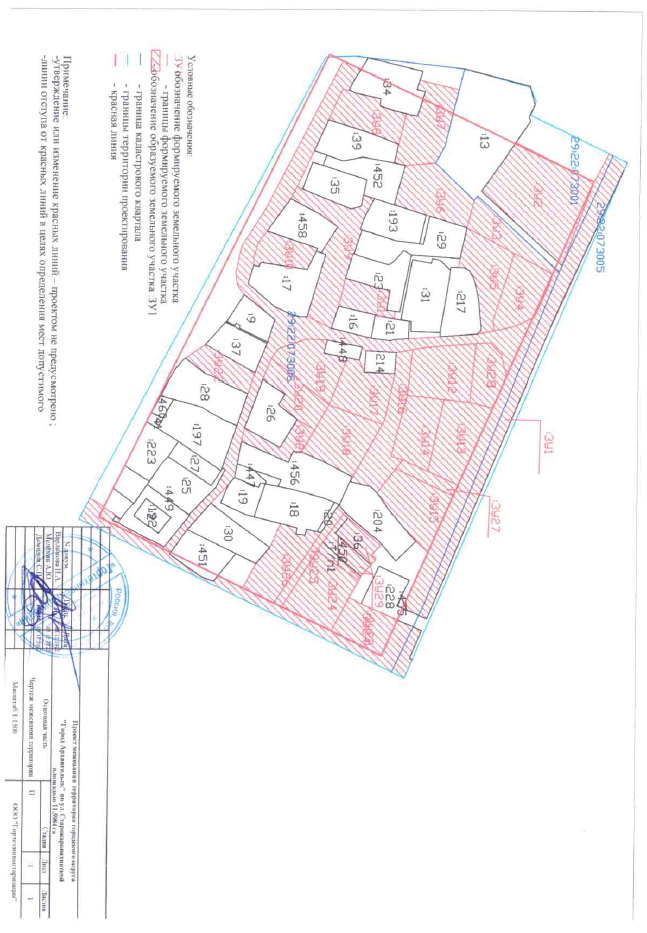 ________________УТВЕРЖДЕНпостановлением Главыгородского округа"Город Архангельск"от 8 февраля 2024 г. № 166Проектируемый земельный участок, обозначениеПроектная площадь, кв. мИсходные характеристики29:22:000000:ЗУ116 165Земли государственной собственности29:22:073001:ЗУ24 371Земли государственной собственности29:22:073006:ЗУ31 205Земли государственной собственности29:22:073006:ЗУ41 614Земли государственной собственности29:22:073006:ЗУ51 788Земли государственной собственности29:22:073006:ЗУ61 975Земли государственной собственности29:22:073006:ЗУ72 000Земли государственной собственности29:22:073006:ЗУ81 409Земли государственной собственности29:22:073006:ЗУ92 526Земли государственной собственности29:22:073006:ЗУ10967Земли государственной собственности29:22:073006:ЗУ11829Земли государственной собственности29:22:073006:ЗУ121 996Земли государственной собственности29:22:073006:ЗУ132 000Земли государственной собственности29:22:073006:ЗУ141 576Земли государственной собственности29:22:073006:ЗУ152 000Земли государственной собственности29:22:073006:ЗУ161 812Земли государственной собственности29:22:073006:ЗУ171 565Земли государственной собственности29:22:073006:ЗУ181 954Земли государственной собственности29:22:073006:ЗУ191 581Земли государственной собственности29:22:073006:ЗУ201 178Земли государственной собственности29:22:073006:ЗУ21749Земли государственной собственности29:22:073006:ЗУ22918Земли государственной собственности29:22:073006:ЗУ231 277Земли государственной собственности29:22:073006:ЗУ242 000Земли государственной собственности29:22:073006:ЗУ25540Земли государственной собственности29:22:073006:ЗУ261 721Земли государственной собственности29:22:073006:ЗУ27431Земли государственной собственности29:22:073006:ЗУ281 050Земли государственной собственности29:22:073006:ЗУ291 332Земли государственной собственности, земельный участок с кадастровым номером 29:22:073006:36, 29:22:073006:450Проектируемый земельный участок, обозначениеСистема координат МСК-29Система координат МСК-29Проектируемый земельный участок, обозначениеКоординатыКоординатыПроектируемый земельный участок, обозначениеXY29:22:000000:ЗУ1645459,982529433,14645473,872529439,68645467,502529450,12645464,752529455,81645464,422529456,46645459,882529455,15645449,032529479,32645438,042529503,03645425,162529530,72645420,252529540,30645403,142529564,12645395,052529575,39645391,832529586,49645391,552529592,86645387,472529607,37645408,112529624,88645413,902529627,53645421,702529631,51645429,322529632,98645433,942529632,64645452,672529641,96645484,012529649,57645499,392529651,27645501,292529650,38645513,222529649,47645537,622529647,84645566,722529645,66645580,112529642,79645596,142529639,35645601,582529636,95645611,472529631,75645623,132529605,08645624,872529598,19645627,462529594,20645630,232529596,76645632,322529591,68645656,952529525,82645668,432529504,00645682,382529510,64645622,262529644,06645529,322529868,36645523,172529865,67645513,912529861,63645511,952529857,12645529,912529816,03645549,262529771,79645552,902529763,47645579,472529702,72645589,942529678,77645585,522529661,28645576,782529652,23645566,062529653,09645525,552529656,34645516,462529658,13645503,762529660,62645480,052529659,33645477,142529656,46645449,732529651,02645433,372529650,45645412,032529657,95645406,352529665,64645399,892529682,11645385,822529719,45645383,802529730,21645380,532529747,41645378,412529758,60645373,462529764,77645360,152529779,05645341,912529799,55645328,362529818,91645352,622529835,90645362,522529839,85645366,172529835,35645385,632529844,80645410,042529856,64645416,212529859,64645455,002529878,46645494,282529897,51645506,592529869,35645518,902529874,72645525,432529877,57645516,252529899,36645518,362529900,38645512,292529914,81645257,122529791,68645265,622529775,43645270,432529777,84645282,182529786,27645282,452529785,89645285,802529788,30645285,532529788,67645289,792529791,73645288,212529794,42645291,112529796,11645291,372529796,38645312,542529807,50645315,042529808,32645324,212529813,23645343,792529788,51645343,162529787,89645364,152529766,10645367,472529759,69645371,322529752,25645368,782529750,94645379,832529717,94645388,162529692,89645393,512529677,20645402,782529653,99645403,132529652,93645408,902529635,12645384,562529615,91645379,312529608,56645377,702529598,75645382,352529577,80645400,612529548,55645459,982529433,1429:22:073001:ЗУ2645656,952529525,82645632,362529591,72645568,872529533,69645595,292529495,79645656,952529525,8229:22:073006:ЗУ3645627,462529594,20645624,872529598,19645595,202529582,43645557,772529562,56645563,132529541,05645565,812529537,33645627,462529594,2029:22:073006:ЗУ4645623,132529605,08645611,472529631,75645601,582529636,95645596,142529639,35645580,112529642,79645578,972529634,93645595,202529582,43645624,872529598,19645623,132529605,0829:22:073006:ЗУ5645595,202529582,43645578,972529634,93645580,112529642,79645566,722529645,66645569,652529642,07645567,432529618,45645564,732529606,52645563,212529601,53645559,962529596,16645555,822529593,95645551,522529593,80645552,602529586,70645557,772529562,56645595,202529582,4329:22:073006:ЗУ6645563,132529541,05645557,772529562,56645528,652529553,42645525,772529552,55645507,762529546,75645500,972529544,70645509,252529513,92645532,872529511,94645563,132529541,0529:22:073006:ЗУ7645550,592529455,09645539,872529498,78645532,872529511,94645509,252529513,92645500,732529512,08645503,722529497,73645509,622529474,24645512,662529475,06645518,312529475,88645524,172529456,66645517,592529455,12645519,922529447,79645550,592529455,0929:22:073006:ЗУ8645509,622529474,24645503,722529497,73645482,462529489,70645478,072529488,21645449,032529479,32645459,882529455,15645464,422529456,46645464,752529455,81645469,682529458,02645489,712529462,55645488,842529467,94645499,532529471,50645509,622529474,2429:22:073006:ЗУ9645485,362529540,01645478,552529553,39645475,522529561,09645474,602529564,31645475,922529564,72645470,082529583,37645469,382529583,08645463,492529602,55645458,382529624,54645452,672529641,96645433,942529632,64645447,752529584,30645444,112529582,94645457,062529562,55645443,442529552,68645420,262529540,31645423,532529533,75645425,162529530,72645429,252529532,80645467,402529548,31645475,112529545,90645476,932529537,20645485,362529540,0129:22:073006:ЗУ10645440,492529581,58645433,552529596,28645421,952529594,20645397,222529590,48645395,912529594,00645391,552529592,86645391,832529586,49645395,052529575,39645401,942529565,80645441,392529579,53645440,492529581,5829:22:073006:ЗУ11645498,292529611,99645495,782529627,18645502,622529628,22645501,542529634,01645490,272529632,01645486,952529631,21645458,382529624,54645463,492529602,55645466,202529603,36645482,142529608,21645485,102529609,16645486,152529609,85645498,292529611,99645498,292529611,99645495,782529627,18645502,622529628,22645501,542529634,01645490,272529632,01645486,952529631,21645458,382529624,54645463,492529602,55645466,202529603,36645482,142529608,21645485,102529609,16645486,152529609,85645498,292529611,9929:22:073006:ЗУ12645566,062529653,09645561,182529698,46645541,352529696,36645512,732529693,32645516,462529658,13645525,552529656,34645566,062529653,0929:22:073006:ЗУ13645552,902529763,47645529,192529752,75645541,362529696,30645561,182529698,46645579,472529702,72645552,902529763,4729:22:073006:ЗУ14645541,352529696,36645529,192529752,75645509,522529743,86645500,202529741,08645512,732529693,32645541,352529696,36645541,352529696,3629:22:073006:ЗУ15645549,262529771,79645529,912529816,03645520,472529807,56645516,552529803,60645499,382529783,59645489,572529769,79645504,132529750,87645549,262529771,7929:22:073006:ЗУ16645516,462529658,13645512,732529693,32645500,202529741,08645509,522529743,86645504,132529750,87645489,572529769,79645484,902529765,26645468,682529761,34645470,652529757,66645493,332529716,23645494,882529713,40645502,702529677,25645503,762529660,62645516,462529658,1329:22:073006:ЗУ17645502,702529677,25645494,882529713,40645493,332529716,23645451,712529701,19645465,792529665,00645475,012529666,71645478,862529676,28645502,702529677,2529:22:073006:ЗУ18645493,332529716,23645470,652529757,66645449,972529746,49645430,522529738,19645440,612529721,01645451,712529701,19645493,332529716,2329:22:073006:ЗУ19645465,792529665,00645451,712529701,19645406,352529665,64645412,032529657,95645433,372529650,45645449,732529651,02645447,022529661,51645465,792529665,0029:22:073006:ЗУ20645451,712529701,19645440,612529721,01645426,922529712,78645423,342529710,02645415,452529703,97645412,212529701,22645413,042529700,20645417,292529693,07645404,852529685,23645399,892529682,11645406,352529665,64645451,712529701,1929:22:073006:ЗУ21645440,612529721,01645430,522529738,19645424,082529737,80645420,532529746,34645383,802529730,21645385,822529719,45645408,192529731,63645413,792529734,68645426,922529712,78645440,612529721,0129:22:073006:ЗУ22645393,512529677,20645388,162529692,89645372,792529686,12645361,902529680,78645353,932529677,60645339,292529665,95645354,632529655,20645393,512529677,2029:22:073006:ЗУ23645393,512529677,20645388,162529692,89645372,792529686,12645361,902529680,78645353,932529677,60645339,292529665,95645354,632529655,20645393,512529677,2029:22:073006:ЗУ24645455,002529878,46645416,212529859,64645443,352529815,70645476,142529838,57645468,872529851,98645455,002529878,4629:22:073006:ЗУ25645465,102529785,28645463,852529786,82645447,612529808,81645443,352529815,70645416,212529859,64645410,042529856,64645446,482529801,42645458,442529782,03645460,442529779,75645461,402529781,40645465,102529785,2829:22:073006:ЗУ26645446,482529801,42645410,042529856,64645385,632529844,80645395,772529825,81645406,602529813,20645414,812529794,50645421,992529796,29645427,722529797,84645427,012529802,60645434,062529803,56645434,982529798,85645443,212529800,67645446,482529801,4229:22:073006:ЗУ27645552,902529763,47645549,262529771,79645504,132529750,87645509,522529743,86645529,192529752,75645552,902529763,4729:22:073006:ЗУ28645585,522529661,28645589,942529678,77645579,472529702,72645561,182529698,46645566,062529653,09645576,782529652,23645585,522529661,2829:22:073006:ЗУ29645485,582529826,25645477,632529835,24645476,142529838,57645443,352529815,70645447,612529808,81645463,852529786,82645467,312529789,70645492,952529811,01645486,162529818,49645489,692529821,60645485,582529826,25Проектируемый земельный участок, обозначениеПроектный вид разрешенного использования29:22:000000:ЗУ1Улично-дорожная сеть (для размещения линейного объекта – улицы Старожаровихинской)29:22:073001:ЗУ2Отдых (рекреация)29:22:073006:ЗУ3Благоустройство территории, улично-дорожная сеть29:22:073006:ЗУ4Для индивидуального жилищного строительства29:22:073006:ЗУ5Для индивидуального жилищного строительства29:22:073006:ЗУ6Для индивидуального жилищного строительства29:22:073006:ЗУ7Для индивидуального жилищного строительства29:22:073006:ЗУ8Для индивидуального жилищного строительства29:22:073006:ЗУ9Благоустройство территории, улично-дорожная сеть29:22:073006:ЗУ10Для индивидуального жилищного строительства29:22:073006:ЗУ11Для индивидуального жилищного строительства29:22:073006:ЗУ12Для индивидуального жилищного строительства29:22:073006:ЗУ13Для индивидуального жилищного строительства29:22:073006:ЗУ14Для индивидуального жилищного строительства29:22:073006:ЗУ15Для индивидуального жилищного строительства29:22:073006:ЗУ16Благоустройство территории, улично-дорожная сеть29:22:073006:ЗУ17Для индивидуального жилищного строительства29:22:073006:ЗУ18Для индивидуального жилищного строительства29:22:073006:ЗУ19Для индивидуального жилищного строительства29:22:073006:ЗУ20Для индивидуального жилищного строительства29:22:073006:ЗУ21Благоустройство территории29:22:073006:ЗУ22Для индивидуального жилищного строительства29:22:073006:ЗУ23Для индивидуального жилищного строительства29:22:073006:ЗУ24Для индивидуального жилищного строительства29:22:073006:ЗУ25Благоустройство территории, улично-дорожная сеть29:22:073006:ЗУ26Для индивидуального жилищного строительства29:22:073006:ЗУ27Благоустройство территории, улично-дорожная сеть29:22:073006:ЗУ28Для индивидуального жилищного строительства29:22:073006:ЗУ29Для индивидуального жилищного строительстваНомер точкиСистема координат МСК-29Система координат МСК-29Номер точкиКоординатыКоординатыНомер точкиXY1645446,162529430,132645470,112529429,253645554,562529438,924645606,082529452,525645610,822529463,656645606,762529474,627645682,382529510,648645512,292529914,819645257,122529791,681645446,162529430,13ПРИЛОЖЕНИЕ к проекту межевания территории городского округа "Город Архангельск" по ул. Старожаровихинской площадью 11,5984 га